Сумська міська радаВиконавчий комітетРІШЕННЯ	З метою якісного проведення чергового призову громадян України на строкову військову службу у квітні - червні 2019 року, відповідно до Закону України від 4 квітня 2006 року № 3597-IV «Про військовий обов'язок і військову службу» зі змінами), Указу Президента України   від 30.01.2019 № 22/2019 «Про звільнення в запас військовослужбовців строкової військової служби, строки проведення чергових призовів та чергові призови громадян України на строкову військову службу у 2019 році», керуючись пунктом 1 статті 36 Закону України «Про місцеве самоврядування в Україні», виконавчий комітет Сумської міської радиВИРІШИВ:1. Організувати підготовку та провести у квітні - червні 2019 року призов на строкову військову службу до Збройних Сил України та інших військових формувань громадян чоловічої статі, яким до дня відправлення у військові частини виповнилося 20 років, та старших осіб, які не досягли 27-річного віку і не мають права на звільнення або відстрочку від призову на строкову військову службу.2. Створити міську призовну комісію для забезпечення проведення чергового призову громадян України  на строкову військову службу в квітні - червні 2019 року.	3.  Створити лікарську комісію для проведення медичного огляду громадян, які підлягають призову на строкову військову службу у квітні - червні 2019 року.          4. Затвердити:4.1. Персональний склад міської призовної комісії для забезпечення проведення чергового призову громадян України  на строкову військову службу в квітні - червні 2019 року, згідно з додатком 1.4.2. Склад лікарської комісії для проведення медичного огляду громадян України, які підлягають призову на строкову військову службу у квітні -    червні 2019 року, згідно з додатком 2.	4.3. Графік засідань міської призовної комісії під час проведення чергового призову громадян України на строкову військову службу у квітні - червні 2019 року, згідно з додатком 3.	4.4. Заходи з організації проведення чергового призову громадян України на строкову військову службу у квітні - червні 2019 року на міській призовній дільниці Сумського міського військового комісаріату, згідно з додатком 4.5. Роботу міської призовної комісії для забезпечення проведення чергового призову громадян України  на строкову військову службу в квітні - червні 2019 року організувати на міській призовній дільниці Сумського міського військового комісаріату в період з 01 квітня 2019 року по 30 червня 2019 року відповідно до затвердженого графіку засідань міської призовної комісії під час проведення чергового призову громадян України на строкову військову службу у квітні - червні 2019 року. 6. Роботу лікарської комісії організувати  на міській призовній дільниці Сумського міського військового комісаріату з 01 квітня 2019 року  відповідно до затверджених графіка засідань міської призовної комісії під час проведення чергового призову громадян України на строкову військову службу у квітні - червні 2019 року та заходів з організації проведення чергового призову громадян України на строкову військову службу у квітні - червні 2019 року на міській призовній дільниці Сумського міського військового комісаріату.7. Голові  Піщанської  сільської  ради, керівникам підприємств, установ та організацій, навчальних закладів міста, незалежно від підпорядкування та форм власності, відповідно до постанови Кабінету Міністрів України від 21.03.2002 № 352 «Про затвердження Положення про підготовку і проведення призову громадян України на строкову військову службу та прийняття призовників на військову службу за контрактом» (зі змінами), на вимогу військового комісара Сумського міського військового комісаріату забезпечити оповіщення призовників про їх виклик до Сумського міського військового комісаріату шляхом вручення повісток  та своєчасне прибуття за цим викликом. 8. Управлінню «Центр надання адміністративних послуг у м. Суми» (Стрижова А.В.) своєчасно подавати до Сумського міського військового комісаріату необхідні відомості про призовників.9. Житлово-експлуатаційним організаціям, іншим організаціям або підприємствам та установам, що здійснюють експлуатацію будинків, а також власникам будинків (у тому числі гуртожитків), незалежно від підпорядковування та форм власності, відповідно до статті 38 Закону України «Про військовий обов’язок і військову службу» проводити оповіщення   призовників про виклик до Сумського міського військового комісаріату шляхом вручення повісток за присутності представників Сумського міського військового комісаріату та представника поліції.10. Сумському міському військовому комісаріату (Однов’юнов А.М.) відповідно до статті 38 Закону України «Про військовий обов’язок і військову службу», постанови Кабінету Міністрів України від 21.03.2002 № 352                               «Про затвердження Положення про підготовку і проведення призову громадян України на строкову військову службу та прийняття призовників на військову службу за контрактом» (зі змінами):10.1.Забезпечити доведення наказу військового комісара Сумського МВК від 13 лютого 2019 року № 8 щодо проведення оповіщення громадян чоловічої статі, яким до дня відправлення у військові частини виповнилося 20 років, та старших осіб, які не досягли 27-річного віку і не мають права на звільнення або відстрочку від призову на строкову військову службу, та вручення повісток про їх виклик до Сумського міського військового комісаріату до керівників підприємств, установ, організацій, що здійснюють обслуговування житлового фонду, незалежно від підпорядкування та форм власності, власників будинків (у тому числі гуртожитків), а також навчальних закладів міста.10.2. Забезпечити  контроль за прибуттям призовників до міської призовної дільниці Сумського міського військового комісаріату під час проведення чергового призову громадян України на строкову військову службу у квітні - червні 2019 року.  11. Керівникам структурних підрозділів Сумської міської ради зі статусом юридичної особи, а також відділу організаційно-кадрової роботи                       (Антоненко А.Г.) на вимогу військового комісара Сумського міського військового комісаріату сповіщати призовників про їх виклик до Сумського міського військового комісаріату та забезпечити своєчасне прибуття за цим викликом. 12.  Керівникам підприємств, організацій, установ і навчальних закладів міста виділити технічних працівників для роботи у Сумському міському         військовому комісаріаті з 01 квітня по 30 червня 2019 року, згідно з додатком 5.13. ФОП Коваленку В.О. рекомендувати виділити повністю готовий до роботи автотранспорт для забезпечення роботи міської призовної дільниці Сумського міського військового комісаріату, згідно з додатком 6.14.  Відділу охорони здоров’я Сумської міської ради (Чумаченко О.Ю.):14.1. Забезпечити  прибуття  медичних  працівників до міської призовної дільниці Сумського міського військового комісаріату для проведення медичного огляду громадян, які підлягають призову на строкову військову службу у квітні - червні 2019 року, згідно з  додатком 6.14.2. Зобов’язати керівників підвідомчих лікувальних закладів міста:14.2.1. Проводити  амбулаторне  обстеження, клінічні аналізи крові та сечі, електрокардіографічне дослідження з розшифровкою та рентгенологічне дослідження органів грудної клітини зі знімками, надавати виписку з амбулаторної карти, проводити аналіз крові на ВІЛ-інфекцію та маркери  гепатиту «B», «C».14.2.2. Визначити посадових осіб лікувальних закладів, на яких покласти контроль за додатковим медичним обстеженням призовників.14.2.3. У разі потреби проводити позачергове додаткове стаціонарне обстеження стану здоров’я призовників.14.2.4. Акти обстеження призовників оформляти згідно з наказом Міністра оборони України від 14.08.2008 № 402 «Про затвердження Положення про військово-лікарську експертизу в Збройних Силах України» за направленням міської призовної комісії (старшого лікаря, що організовує роботу медичного персоналу).14.3. Контроль за якістю та своєчасним оформленням актів обстеження покласти на керівників підвідомчих лікувальних закладів міста.15. Сумському відділу поліції ГУ Національної поліції України в Сумській області (Карабута П.І.):15.1. За зверненням військового комісара Сумського міського військового комісаріату проводити розшук, затримання та доставку до Сумського міського військового комісаріату громадян, які ухиляються від виконання військового обов’язку. 15.2. Надсилати у разі наявності до Сумського міського військового комісаріату відомості про випадки виявлення громадян, які не перебувають, але повинні перебувати на військовому обліку.                            16. Створити позаштатну групу для  проведення професійно-психологічного відбору громадян, які підлягають призову на строкову військову службу у квітні - червні 2019 року, у складі: 17.  Роботу позаштатної групи для проведення професійно-психологічного відбору громадян, які підлягають призову на строкову військову службу у квітні-червні 2019 року, організувати на міській призовній дільниці Сумського міського військового комісаріату з 01 квітня 2019 року по 30 червня 2019 року.18. Управлінню освіти і науки Сумської міської ради  (Данильченко А.М.), КУ «Центр обслуговування учасників бойових дій, учасників антитерористичної операції та членів їх сімей» Сумської міської ради (Мордванюк О.В.) забезпечити прибуття психологів для роботи позаштатної групи професійно-психологічного відбору, згідно з  додатком 7.19. Сумському міському військовому комісаріату (Однов’юнов А.М.)  інформувати  виконавчий комітет Сумської міської ради  про виконання цього рішення до 15 серпня 2019 року.20. Контроль за виконанням цього рішення покласти на заступника міського голови з питань діяльності виконавчих органів ради Галицького М.О.В.о. міського головиз виконавчої роботи                                                                      В.В. Войтенко                                                                            Кононенко С.В. 700-519  	 	Розіслати: згідно зі списком Рішення доопрацьовано і вичитано, текст відповідає оригіналу прийнятого рішення та вимогам статей 6 – 9 Закону України «Про доступ до публічної інформації» та Закону України «Про захист персональних даних».Проект рішення візували:Начальник відділу з питаньвзаємодії з правоохороннимиорганами та оборонної роботи                                                      С.В. Кононенко           Додаток 1до рішення виконавчого комітету від  12.03.2019 № 165                 «Затверджено»рішенням виконавчого комітетувід 12.03.2019 № 165ПЕРСОНАЛЬНИЙ склад міської призовної комісії для забезпечення проведення чергового призову громадян України на строкову військову службу у квітні-червні 2019 рокуОсновний склад комісії:                                                      Голова комісії:Примітка: Встановити, що у разі персональних змін у складі комісії або відсутності осіб, які входять до її складу в зв’язку з відпусткою, хворобою чи з інших причин, особи, які виконують їх обов’язки, входять до складу комісії за посадами.ТВО військового комісара Сумського  міського  військового комісаріату                                                                   Р.В. ЧумакДодаток 2   до рішення виконавчого комітету    від 12.03.2019 № 165						                    «Затверджено»    рішенням виконавчого комітету    від 12.03.2019 № 165 Складлікарської комісії  для проведення медичного огляду громадян України, які підлягають призову на строкову військову службу у квітні – червні 2019 рокулікар, що організує роботу медичного персоналуз медичного огляду громадян, які підлягають призову		1 чол.Лікар терапевт				1 чол.Лікар хірург				1 чол.Лікар офтальмолог				1 чол.Лікар отоларинголог				1 чол.Лікар стоматолог				1 чол.Лікар дерматолог				1 чол.Лікар невропатолог				1 чол.Лікар психіатр				1 чол.Секретарі медичної комісії						          2 чол. Медична сестра антропометричного кабінету			          1 чол.Медична сестра по вимірюванню артеріального тиску		1 чол.Кабінетні медичні сестри 						          6 чол.Примітка: Встановити, що у разі  відсутності осіб, які входять до складу комісії в зв’язку з відпусткою, хворобою чи з інших причин, особи, які виконують їх обов’язки, входять до складу комісії за посадами.ТВО військового комісара Сумського  міського військового комісаріату                                                                     Р.В. Чумак          Додаток  3    до рішення виконавчого комітету                від 12.03.2019 № 165                     «Затверджено»     рішенням виконавчого комітету     від 12.03.2019 № 165ГРАФІКзасідань  призовної комісії під час проведення чергового призову громадян України на строкову військову службу у квітні – червні 2019 рокуТВО військового комісара Сумського  міського військового комісаріату                                                                  Р.В. Чумак        										Додаток 4  до рішення виконавчого комітету   від 12.03.2019 № 165                   «Затверджено»   рішенням виконавчого комітету   від 12.03.2019 № 165ЗАХОДИ з організації проведення чергового призову громадян України на строкову військову службу у квітні-червні 2019 року на призовній дільниці Сумського міського військового комісаріатуТВО військового комісара Сумського  міського військового комісаріату                                                                  Р.В. ЧумакДодаток 5               до рішення виконавчого комітету                від 12.03.2019 № 165ПЕРЕЛІКпідприємств, що надають технічних працівники для забезпечення роботи призовної дільниці  Сумського МВК під час  проведення чергового призову громадян України на строкову військову службу у квітні-червні 2019 року  (з 01.04.2019 року по 30.06.2019 року)ТВО військового комісара Сумського  міського військового комісаріату                                                                Р.В. ЧумакДодаток 6   до рішення виконавчого комітету     від 12.03.2019 № 165ПЕРЕЛІКпідприємств, що надають автотранспорт для забезпечення роботи призовної дільниці Сумського МВК під час проведення чергового призову громадян України на строкову військову службу у квітні – червні 2019  року             ТВО військового комісара              Сумського міського              військового комісаріату                                                                        Р.В. Чумак       Додаток 7     до рішення виконавчого комітету                                                                                          від 12.03.2019 № 165ПЕРЕЛІКнавчальних закладів, психологи яких залучаються для забезпечення  роботи групи професійно-психологічного відбору під час проведення чергового призову громадян України на строкову військову службу у квітні – червні 2019 рокуТВО військового комісара Сумського міського військового комісаріату                                                                  Р.В. Чумак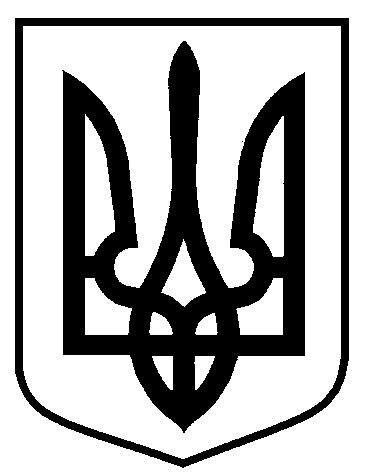 від 12.03.2019 № 165Про черговий призов громадянУкраїни на строкову військовуслужбу у квітні-червні 2019 рокуНачальник групиНачальник групиМакушенко Р.В.- ТВО заступника військового комісара – начальника відділення комплектування Сумського МВКчлени групи:члени групи:Вертель М.Ю.- директор Сумського міського центру соціальних служб для сім’ї, дітей та молоді- психологи  навчальних закладів міста та комунальних установ, згідно з графіком 1. Начальник відділу з питань взаємодії з правоохоронними органами та оборонної роботи Кононенко С.В.2.Т.в.о військового комісара Сумського міського військового комісаріату Одновʼюнов А.М.3.Заступник міського голови з питань діяльності виконавчих органів радиГалицький М.О.4.Начальник відділу протокольної роботи та контролю                                                                                              Моша Л.В.5.Начальник правового управління Чайченко О.В.6.Начальник управління освіти і наукиДанильченко А.М.7.В.о. начальника відділу охорони здоров’я Чумаченко О.Ю.8.Начальник Сумського відділу поліції ГУ Національної поліції в Сумській областіКарабута П.І.9.Заступник міського голови, керуючий справами виконавчого комітету                                          Пак С.Я.ГалицькийМаксим Олегович- заступник міського голови з питань  діяльності виконавчих органів ради.   Секретар  комісії:   Секретар  комісії:   Секретар  комісії:Перепелиця Наталія Володимирівна- медична сестра КУ «СМКЛ № 4».                                                   Члени комісії:                                                   Члени комісії:                                                   Члени комісії:Однов’юнов Анатолій Миколайович- т.в.о. військового комісара Сумського  міського військового комісаріату;ПлахотніковаГалина Дмитрівна- директор Інформаційно-методичного центру управління освіти і науки;БондаренкоДмитро Валентинович-  заступник начальника сектору превенції Сумського ВП  ГУ НП України в Сумській області;ОстріщенкоВолодимир Дмитрович- лікар, який організовує роботу  медичного персоналу щодо медичного огляду призовників;ВертельМарія Юріївна- директор  Сумського міського центру соціальних служб для сім’ї,  дітей та молоді;ШвачкоТетяна Іванівна	- голова міської організації Товариства сприяння обороні України (за згодою).                                                       Продовження додаткаРезервний склад комісії:Голова комісії:МотречкоВіра Володимирівна- заступник міського голови з питань діяльності виконавчих органів радиСекретар  комісії:Микитенко Алла Станіславівна- медична сестра  КУ «СМКЛ № 4»Члени комісії:Макушенко Руслан Володимирович - ТВО заступника військового комісара –  начальника відділення комплектування Сумського МВК Немилостива Наталія Григорівна- методист Інформаційно-методичного  центру управління освіти і науки Сумcької   міської радиТаценко Микола Васильович - заступник начальника сектору превенції Сумського ВП  ГУ НП України в Сумській областіЛадна Валентина Іванівна- лікар, який організовує роботу медичного персоналу щодо медичного огляду призовниківНиконенкоОльга Миколаївна- психолог Сумського міського центру соціальних служб для сім’ї, дітей та молодіПільгуй Віктор Михайлович- директор учбового спортивного центру  (за згодою)№ з/пНайменування заходівДата проведенняКількість призовників1.Організаційне засідання призовної комісії. Вивчення і розподіл обов’язків03.042.Практичні заняття з членами призовної та медичної комісій03.043.Розгляд матеріалів на призовників, придатних до військової служби04.0405.0408.0409.0410.0411.0412.0415.0416.0417.0418.0419.0422.0423.0424.0425.0426.0429.0430.0402.0503.0506.0507.0508.0513.0514.0515.0516.0517.0520.0521.0522.0523.0524.0527.0528.0529.0530.0531.0503.0604.0605.0606.0607.0610.0611.0612.0613.0614.0617.065050505050505050505050505050505050505050505050505050505050505050505050505050505050505050505050505050                                                                                                 4.Розгляд матеріалів на призовників, придатних до військової служби, непридатних до військової служби та тих, які отримали відстрочку за станом здоров’я.Прийняття рішень по призовникам, які повернулися після обстеження18.0619.0620.0610050505.Резервні дні21.0624.0625.0626.0627.066.Проведення аналізу роботи з членами призовної комісії і медичних комісій щодо призовників, яких повернули з обласного збірного пункту27.067.Скасування рішень про призов призовникам, які не були відправлені до військових частин27.06№ з/пНайменування заходівЧас1Реєстрація явки призовників і перевірка їх документів8.30 – 9.002Проведення заходів культурно-виховної роботи9.00 – 9.303Робота лікарів – спеціалістів9.00 – 16.304Робота призовної комісії12.00 – 15.005Підведення підсумків роботи за день15.00 – 15.306Вивчення членами призовної комісії і лікарями особових справ призовників, викликаних на комісію на наступний день15.30 – 17.007Робота технічного працівника по заповненню та оформленню документів9.00 – 13.0014.00 – 17.00№з/пНазва підприємстваКількість працівниківПАТ        “Сумихімпром”1ПАТ        “Насосенергомаш”1ПАТ        “Сумигаз”1ПАТ        “ВНДІАЕН”1ТОВ         “Сумитеплоенерго”1Сумський державний педагогічний університет1Сумський національний аграрний університет1КП  “Шляхрембуд” СМР1ПАТ           “ГуалаКложерс Україна”1КП “ Міськводоканал” СМР1Сумський державний університет1№з/пДатаНайменуванняпідприємстваПрізвище керівника, телефон та адреса підприємства101.04-28.06.19ФОП Коваленко В.О.Коваленко Віктор Олександрович050634855140022, м. Суми, вул. Прокоф’єва, 29/1 -79№ з/пДатаНайменуваннянавчального закладу, комунальної установи101.04-03.04КУ  ЗОШ № 5204.04-05.04КУ ЗОШ № 6308.04-09.04КУ  ССШ № 1410.04-12.04КУ ЗОШ № 18515.04-17.04КУ ЗЗСО № 19618.04-19.04КУ ЗОШ № 20722.04-24.04КУ ЗЗСО № 21825.04-26.04КУ ЗОШ № 22902.05-03.05КУ ЗОШ № 231006.05-07.05КУ ЗОШ № 241108.05,10.05КУ ЗЗСО № 261213.05-15.05КУ ССШ № 21316.05-17.05КУ ССШ № 31420.05-22.05КУ ССШ № 91523.05-24.05КУ Класична гімназія1627.05-29.05КУ ССШ № 171730.05-31.05КУ ССШ № 25РезервКУ  Гімназія № 118.03.06 – 27.06КУ «Центр обслуговування учасників бойових дій, учасників антитерористичної операції та членів їх сімей» Сумської міської ради;КУ ССШ № 7